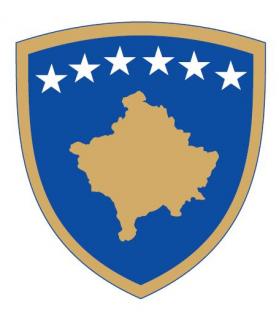 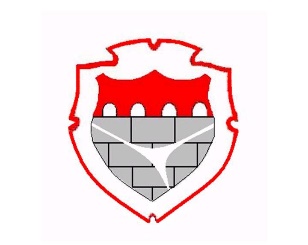 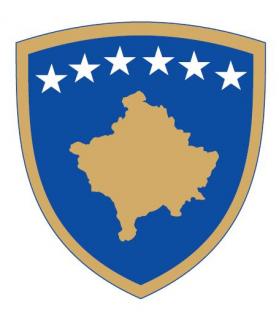 THIRRJE PUBLIKE PËR OFRIMIN E MBËSHTETJES FINANCIARE PUBLIKE PËR PROJEKTET /PROGRAMET NË FUSHËN E SHËNDETËSISË DHE MIRËQENIES SOCIALE PËR OJQ NË KOMUNËN E SHTIMES PËR VITIN 2022Udhëzimet për AplikantëtData e hapjes së ftesës publike: 10.05.2022Afati i fundit për dorëzimin e aplikacioneve: 15 ditë kalendarike dhe përfundon me datën:25 Maj Prill 2022Përmbajtja1. THIRRJE PUBLIKE PËR OFRIMIN E MBËSHTETJES FINANCIARE PËR PROJEKTET E OJQ-ve që kontribuojnë në financimin e projekteve / programeve për fushën e Shëndetësisë dhe Mirëqenies Sociale, program i punës i të cilave është i fokusuar në zhvillimin e aktiviteteve në fushën e Shëndetësisë dhe Mirëqenies Sociale.1.1 Fushat e përkrahjes së projekteve:………................................................................................ 31.2 Objektivat e thirrjes publike...................................................................................................... 31.3 Vlera e planifikuar për projektet kulturore artistike................................................................ 32. KUSHTET FORMALE TË FTESËS PUBLIKE....................................................................... 32.1. Kush mund të aplikoj? ............................................................................................................ 32.2 Shpenzimet e pranueshme që do të financohen për këtë ftesë publike .................................... 42.2.1. Shpenzimet e drejtpërdrejta të pranueshme………….........………………………………..42.2.2. Shpenzimet e tërthorta të pranueshme……………………………………………………..42.2.3. Shpenzimet e papranueshme……………………………………………………………….43. SI TË APLIKONI?..................................................................................................................... 53.1 Aplikacioni i projekt propozimit............................................................................................... 53.2 Përmbajtja e formularit të  Buxhetit.......................................................................................... 63.3 Ku ta dorëzoni aplikimin?......................................................................................................... 63.4 Afati i fundit për dërgimin e aplikacioneve ............................................................................. 63.5 Si të kontaktoni nëse keni ndonjë pyetje? ................................................................................ 74. VLERËSIMI DHE NDARJA E FONDEVE ............................................................................. 74.1. Aplikacionet e pranuara do të kalojnë nëpër procedurën e mëposhtme:................................. 74.2  Dokumentacion shtesë dhe kontraktimi .................................................................................. 7KALENDARI I REALIZIMIT TË FTESËS PUBLIKE ............................................................... 8LISTA E DOKUMENTEVE TË FTESËS PUBLIKE................................................................... 81. THIRRJE PUBLIKE PËR OFRIMIN E MBËSHTETJES FINANCIARE PUBLIKE PËR PROJEKTET NË FUSHËN E SHËNDETËSISË DHE MIRËQENIES SOCIALE PËR OJQ DHE SHOQATAT PËR VITIN 20211.1 Fushat e përkrahjes së projekteve: shëndetësi dhe mirëqenie sociale.1.2 Objektivat e Thirrjes publikeObjektivat e përgjithshme:Përmbushja e objektivave të DSHMS-së të bazuara në planin e punës 2021 që ndërlidhen me kontributin dhe angazhimin në financimin e projekteve / programeve për fushën e Shëndetit e Mirëqenies dhe përkujdesje Sociale, të cilat ofrojnë shërbime Sociale e Familjare të kategorive me kërkesa të ndryshme përmes organizimit të aktiviteteve të cilat ndihmojnë në arritjen e objektivave.Objektivat specifike të kësaj Thirrje janë:Të gjitha OJQ-të në Komunën e Shtimes, programi i punës i të cilave është i fokusuar në fushën e Shëndetësisë dhe Mirëqenies Sociale, të cilat ofrojnë shërbime në ruajtjen dhe mbrojtjen e Shëndetit, Mirëqenie dhe përkujdesje Sociale për kategori të ndryshme..Objektivi specifik i kësaj Thirrje është: Përmirësimi i aftësisë së OJQ-ve për të promovuar partneritetin dhe bashkëpunimin e Organizatave Jo-Qeveritare me institucionet lokale, institucionet që veprojnë në fushën e promovimit të bashkëpunimit me Komunën e Shtimes me sektorin e Shëndetësisë dhe Mirëqenies Sociale.1.3 Vlera e planifikuar për projektet Shëndetësi dhe Mirëqenie Socialea)  Shuma e mbështetjes financiare për projektet e OJQ-ve mund të jetë maksimum deri  në 5,000.00 Euro. b) Shuma e mbështetjes financiare për projektet e Individëve mund të jetë maksimum deri në 1,000.00 Euro.2. KUSHTET FORMALE TË THIRRJES PUBLIKE2.1. Kush mund të aplikoj?Të gjitha organizatat e regjistruara si OJQ, si dhe Individët, programi i të cilëve është i fokusuar në fushën e shëndetësisë dhe mirëqenies sociale të cilat veprojnë në Komunen e Shtimes. OJQ-të ose Individët mund të aplikojnë vetëm me një (1) projekt në kuadër të kësaj ftese publike.  Periudha e zbatimit të projektit është më së largu deri me 31 dhjetor 2022.2.2 Shpenzimet e pranueshme që do të financohen për këtë thirrje publikeNëpërmjet fondeve publike të kësaj thirrjeje publike mund të financohen vetëm kostot reale dhe të pranueshme për realizimin e aktiviteteve të projektit, në periudhën kohore të specifikuar me këto udhëzime. Në projekt do të vlerësohen vetëm kostot e nevojave në lidhje me aktivitetet e planifikuara, si dhe në lartësinë reale të këtyre shpenzimeve.Shpenzimet e drejtpërdrejta të pranueshmeShpenzimet sipas kostove të pranueshme direkte përfshijnë shpenzimet që janë direkt të lidhura me zbatimin e disa aktiviteteve të projektit ose të programit të propozuar, të tilla si:Organizimi dhe zhvillimi i aktiviteteve, këshilluese, rehabilituese,dhe ofrimin e drejtëpërdrejtë të shërbimeve sociale dhe familjare.Bashkëpunimi i institucioneve publike dhe akterëve tjerë për bashkëpunim me shoqërinë civile në promovimin dhe nxitjen e aktiviteteve në kuadër të Shëndetësisë dhe Mirëqenies Sociale.Aktiviteti i organizimit të Manifestimeve të ndryshme të Shëndetësisë dhe Mirëqenies Sociale.Mbështetja e aktiviteteve të përgjithshme të Shëndetësisë dhe Mirëqenies Sociale.Avancimin dhe promovimin e vlerave të mirëfillta në fushën e Shëndetësisë dhe Mirëqenies Sociale.Shpenzimet e tërthorta të pranueshmePërveç shpenzimeve të pranueshme direkte, në kuadër të kësaj thirrjeje do të pranohen edhe kostot indirekte (përqindje e vlerës totale të projektit/programit). Në kuadër të këtyre shpenzimeve përfshihen kostot që nuk janë të lidhura direkt me zbatimin e projektit ose programit, por janë kosto që në mënyrë të tërthortë kontribuojë në arritjen e objektivave të projektit. Edhe këto kosto duhet të specifikohen dhe të shpjegohen. Shpenzimet e papranueshmeShpenzimet e papranueshme përfshijnë p.sh:Investimet në kapital apo kredi për investime, fonde të garancisë;Kostot e blerjes së pajisjeve, mobileve, dhe punëve të vogla ndërtimore;Shpenzimet e interesit për borxhin;Gjobat, ndëshkimet financiare dhe shpenzimet e procedurave gjyqësore;Pagesa e bonuseve për punonjësit;Detyrimet bankare për hapjen dhe administrimin e llogarive, tarifat për transferet financiare dhe tarifat e tjera krejtësisht të një natyre financiare;Kostot që tashmë janë të financuara nga burime publike apo shpenzime në periudhën e projektit të financuar nga burime të tjera;Kostot që nuk mbulohen nga marrëveshja (kontrata me ofruesin e mbështetjes financiare);Donacionet bamirëse;Pagesa e qirasë së zyrave për veprimtarinë e organizatave ose individëve;Kredi për organizata të tjera apo individ;Kostot e tjera që nuk janë të lidhura direkt me përmbajtjen dhe objektivat e projektit;3. SI TË APLIKONI?Dokumentet e kompletuara duhet të dërgohen me postë ose personalisht, në adresën e mëposhtme:Komuna e Shtimes, Rruga “Tahir Sinani” Nr.50 72000 Shtime, Republika e Kosovës / zyra pritëse.Procesi i pranimit, hapjes dhe shqyrtimit të aplikacioneve, vlerësimit të aplikacioneve, kontraktimi, dhënia e fondeve, koha dhe mënyra e parashtrimit të ankesave, trajtimi i dokumenteve dhe kalendari tregues i zbatimit të thirrjes janë të detajuara në Udhëzimet për aplikuesit e thirrjes publike.Do të konsiderohen për mbështetje financiare vetëm projektet që janë pranuar brenda afatit të paraparë me këtë thirrje publike, dhe të cilat i përmbushin plotësisht kushtet e përcaktuara të thirrjes publike.3.1 Aplikacioni i projekt-propozimitPlotësimi i formularit të projekt propozimit është pjesë e dokumentacionit të detyrueshëm. Ajo përmban të dhëna në lidhje me aplikuesit dhe përmbajtjen e projektit për të cilin kërkohet financim nga burimet publike.Në rast se në formën e dorëzuar mungojnë të dhënat në lidhje me përmbajtjen e projektit, aplikimi nuk do të merret në konsideratë.Formulari është i nevojshëm të plotësohet me kompjuter. Nëse formulari është plotësuar me dorë nuk do të merret në konsideratë.3.2 Përmbajtja e formularit të  BuxhetitFormulari i propozim-buxhetit është pjesë e dokumentacionit të detyrueshëm. Propozim- buxheti i dorëzuar duhet të përmbajë informacion për të gjitha shpenzimet direkte dhe indirekte të projektit të propozuar për financim.Nëse formulari i buxhetit nuk është i plotësuar në tërësi, apo nuk është dorëzuar në formën përkatëse, aplikimi nuk do të merret në konsideratë.3.3 Afati i fundit për dërgimin e aplikacioneveAfati i thirrjes është: 15 ditë, përkatësisht prej datës 10 Maj  2022 deri më datë  25 Maj 2022, në orën 16:00. Aplikacioni konsiderohet i  dorëzuar brenda periudhës së thirrjes nëse vula pranuese tregon se është marrë në postë deri në fund të datës së thirrjes, si afati i fundit për dorëzimin. Të gjitha aplikacionet e dërguara pas afatit nuk do të merren parasysh.3.4 Si të kontaktoni nëse keni ndonjë pyetje?Të gjitha pyetjet në lidhje me thirrjen mund të bëhen në zyrat e DSHMS, jo më vonë se 5 ditë para skadimit të thirrjes.Për të siguruar trajtim të barabartë të të gjithë aplikantëve të mundshëm, një ofrues i mbështetjes financiare publike nuk mund të japë një mendim paraprak për pranueshmërinë e aplikantëve, veprimet apo shpenzimet e përmendura në kërkesë.4. VLERËSIMI DHE NDARJA E FONDEVEAplikacionet e pranuara do të kalojnë nëpër procedurat e mëposhtme:Komuna e Shtimes do të themelojë një komision vlerësues të përbërë nga 5 anëtarë, nga zyrtarë të institucionit dhe njohës tjerë të jashtëm të fushës së kulturës, të cilët kanë për detyrë të vlerësojnë aplikacionet nëse i plotësojnë kushtet formale të thirrjes publike.Pas kontrollimit të të gjitha aplikacioneve të pranuara, komisioni do të përgatis një listë të të gjithë aplikantëve që i plotësojnë kushtet për t’u vlerësuar përmbajtja e projekteve të tyre, dhe një listë të aplikantëve, të cilët nuk i plotësojnë kushtet e përcaktuara të konkurrencës.Në  fazën  e  dytë  do  të  bëhet  vlerësimi  i  përmbajtjes  së  aplikimeve  nga  ana  e Komisionit vlerësues i përbërë nga 5 anëtarë. Çdo aplikacion i pranuar do të vlerësohet në bazë të formularit të vlerësimit.Komisioni do të hartojë një listë të përkohshme të projekteve të përzgjedhura, sipas pikëve që ata kanë marrë në procesin e vlerësimit. Shuma totale e kostos së projekteve të radhitura në listën e përkohshme nuk do të kalojë shumën totale të ofruar për financim përmes thirrjes publike.Dokumentacion shtesë dhe kontraktimiPër të shmangur shpenzimet e panevojshme shtesë kur të aplikoni, DSHMS-ja do të kërkojë dokumentacion shtesë vetëm nga ata aplikantë të cilët, në bazë të procesit të vlerësimit të aplikacioneve, kanë hyrë në listën e përkohshme të projekteve të përzgjedhura për financim.Para nënshkrimit përfundimtar të kontratës, dhe në bazë të vlerësimit të Komisionit, DSHMS-ja do të kërkojë shqyrtimin e vijave buxhetore për kostot e vlerësuara që korrespondojnë me shpenzimet aktuale në lidhje me aktivitetet e propozuara. Linjat buxhetore duhet të nënshkruhen nga përfituesi i projektit dhe zyrtari përgjegjës në DSHMS.Komisioni vlerësues do të bëjë kontrollimin e dokumentacionit shtesë.Nëse përfituesi nuk paraqet dokumentacionin e kërkuar shtesë brenda kohës së caktuar (jo më pak se 10 ditë), përfituesi do të refuzohet.Pas  kontrollit  të  dokumentacionit  të  paraqitur,  komisioni  do  të  propozojë  listën përfundimtare të projekteve të përzgjedhura për financim.KALENDARI I REALIZIMIT TË THIRRJES PUBLIKEFazat e procedurës së thirrjes1.   Afati i fundit për aplikimet: 25.05.20222.   Afati i fundit për dërgimin e pyetjeve në lidhje me thirrjen: 5 ditë para mbylljes së Thirrjes për Aplikim3.   Afati i fundit për publikimin e vendimit për ndarjen e fondeve publike dhe njoftimi aplikantëve: 1 muaj pas përfundimit të Thirrjes PublikeLISTA E DOKUMENTEVE TË THIRRJES PUBLIKEFormularët mund t’i gjeni në ueb-faqe: https://kk.rks-gov.net/shtime/Formulari i aplikacionit për projekt për OJQ/Individë Formulari i propozim-buxhetit për OJQ/Individë Formulari i raportit narrativFormulari mbi financimin e dyfishtë Formulari i deklaratës se projekteve të financuara Formulari i deklaratës se partneritetit